                                                       Игра «Что? Где? Когда? «                         Ведущий: Добрый день, дорогие друзья! Вас приветствует 5»А»класс.( На слайде фотография класса. Дети выходят на сцену и поют песню о доброте).Сегодня открывается заседание интеллектуального клуба. Участниками этого клуба являются самые умные представители каждого класса. Остальные являются болельщиками своих представителей. Сегодня мы будем свидетелями борьбы двух команд, команда за желтым столом и команда за зеленым столом. Болельщики сами выбирают за кого им болеть.   Темой сегодняшнего заседания является закрепление знаний одного из основных документов «Декларации прав ребенка» Итак: напомним всем(появляется слайд), что необходимость данного документа была предусмотрена в Женевской Декларации прав ребенка 1924года.10 декабря 1948года был принят ООН (Организацией Объединенных Наций) документ международного значения «Всеобщая декларация прав человека».  В этом документе закреплены гражданские, политические, экономические , социальные права каждого гражданина общества.  Основная  идея этого документа состояла в том, что человечество должно давать детям  самое лучшее из того, что оно имеет. ООН стала разрабатывать большой документ о правах детей, чтобы сделать их обеспечение обязательным для государства. 20 ноября 1989года ООН приняла документ «Конвенция о правах ребенка».  Мы немного напомнили Вам историю создания этого документа. Данный документ имеет статьи ,защищающие права и обязанности  детей в определенных условиях. Вот на эти темы мы сегодня и поговорим. Вы уже много слышали о правах детей, сегодня мы немного усложним задачу.На столах имеются конверты, в конвертах вопрос. Каждый вопрос имеет свою оценку в баллах. Какая команда наберет больше баллов. Если команда не знает ответа на вопрос, она может попросить помощи у своих болельщиков , если ответа не последует ,вопрос переходит к другой команде. На решение вопроса дается одна минута. Если команда ответила заранее, эту минуту они могут взять дополнительно в любое удобное для них время. Итак : команды выбирают право первого хода. Для этого надо разгадать зашифрованное слово.                              35 4 1 2 4730	1(абвг) 2 (дежз)3(ийк) 4 (лмн) 5(опр)6(туф)7(хцч)8(шщъ)9(ыяэ) 0(юя)Времени на раздумье 1минута.(Включается отсчет времени).Правильный ответ: конвенцияВедущий: Право первого хода дается команде №?   Вопрос №1 звучит так (показ вопроса на слайде)Какие литературные герои воспользовались правом на свободу мирных собраний?Правильный ответ: Басня «Квартет», Сказка «Кошкин дом».(Показ слайда)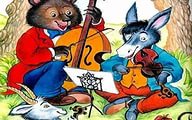 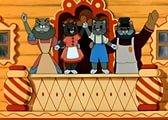 Вопрос №2 С какого возраста дается право ребенку, право выбора одного из родителей, для совместного проживания.(показ слайда)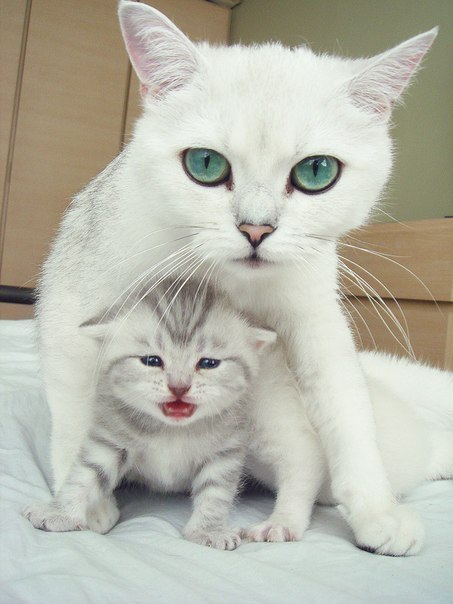 Правильный ответ: с 10 лет.Вопрос №3.Объясните понятие «Детство».Правильный ответ:Период, продолжающийся, от новорожденности до полной социальной и , следовательно, психологической зрелости; это период становления.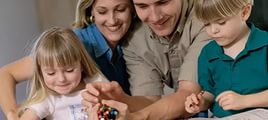 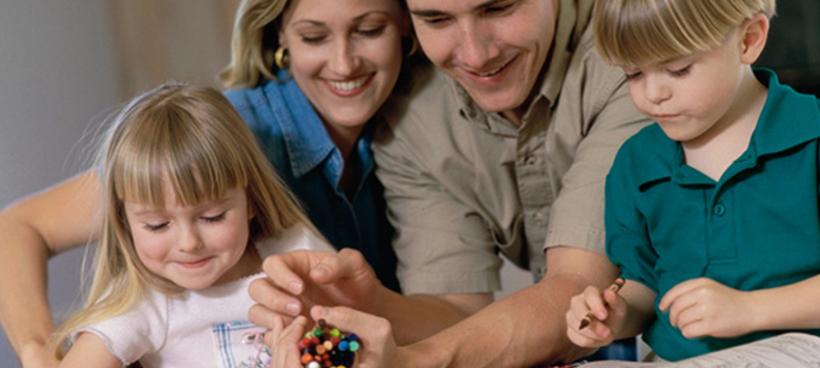 (показ слайда)Вопрос №4В каком году, и какой не правительственной организацией была разработана Декларация о правах ребенка?Правильный ответ: 10 декабря 1948года» Всеобщая декларация прав человека»Вопрос №5.«Быть объектом особой заботы и помощи, общества и государства»- какой документ провозгласил такое отношение к детям, и в каком году он был принят?Правильный ответ:ООН стала разрабатывать большой документ о правах детей, чтобы сделать их обеспечение обязательным для государства. 20 ноября 1989года ООН приняла документ «Конвенция о правах ребенка».  Вопрос №6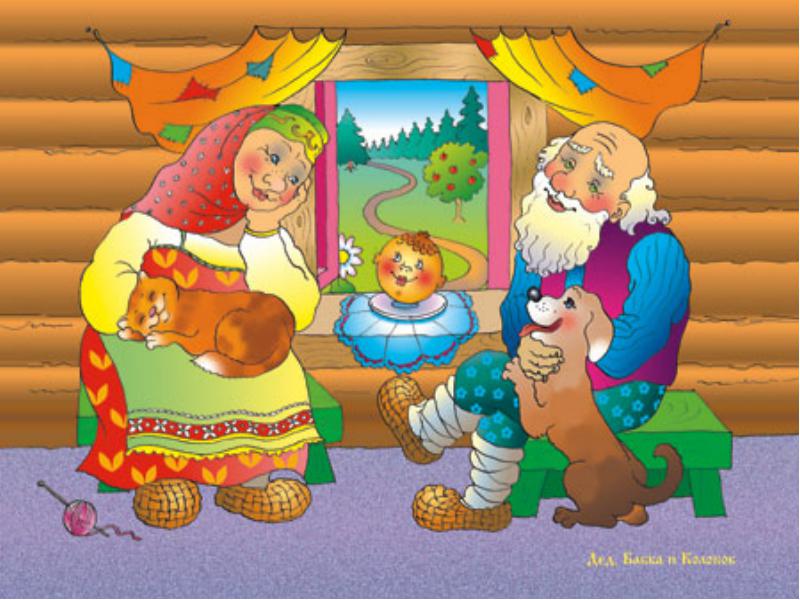 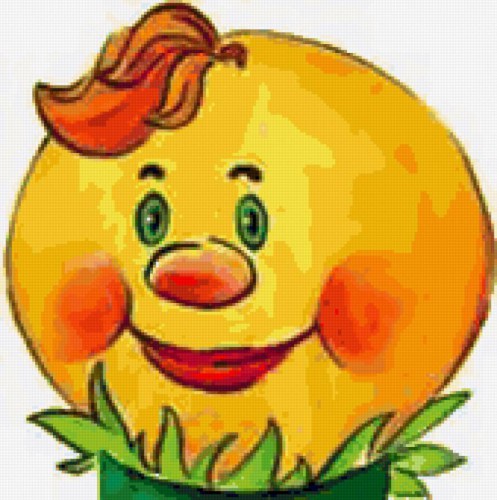 Назовите 5 статей, которые использовал Колобок.Правильный ответ 1Право на жизнь.2-право на свободное передвижение3-Право на общение4-Право на свободу слова и мысли5-Право на имя , национальностьВопрос №7Права человека – это проблема, какого периода жизни?Правильный ответ:Это проблема всей жизни.Вопрос №8Вот Герой - кто за Родину горой! – пословица. Какое право имеет гражданин страны?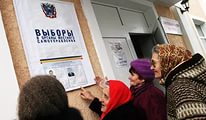 Правильный ответ:Право принимать участие в  управлении своей страной;  право на гражданство.Вопрос №9.Вспомните сказку « Бременские музыканты» - какие права были нарушены в отношении героев произведения?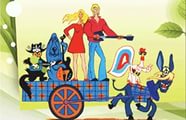 Правильный ответ: 1Право на свободу передвижения2. право на личную неприкосновенность,3 право на защиту себя в суде4. право на участие в мирных собраниях5. право на свободуВопрос №10С какого возраста ребенок сам может сделать вклад в определенный банк?Правильный ответ: Открыть можно с 14 лет, но пользоваться самостоятельно только с 18 летВопрос №11.Может ли ребенок устроиться на работу, если ему не исполнилось 14 лет?(Если «ДА», то в каком случае?Правильный ответ:Вопрос №12. Могут ли лица, не достигшие совершеннолетия, вступит в брак?Правильный ответ : Могут, имея согласие опекунского советаВопрос №13Что обязан сделать каждый несовершеннолетний гражданин нашей страны до достижения им 15 лет?Правильный ответ: Получить паспорт гражданина нашей страны.Вопрос №14Кто имеет право на выбор занятий несовершеннолетнего гражданина?Правильный ответ:Родители или лица их заменяющие.Итак: результаты нашей игры следующие: Победителями стала команда_____Со счетом-----------------------------принят                                2 4 1 4 3 0	1(абвг) 2 (дежз)3(ийк) 4 (лмн) 5(опр)6(туф)7(хцч)8(шщъ)9(ыяэ) 0(юя)                              2 4 1 4 3 0	1(абвг) 2 (дежз)3(ийк) 4 (лмн) 5(опр)6(туф)7(хцч)8(шщъ)9(ыяэ) 0(юя)